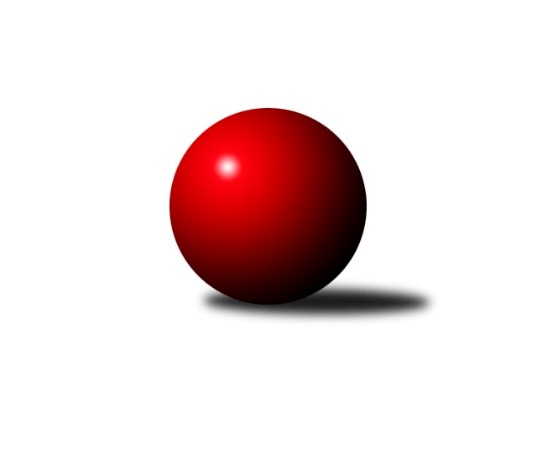 Č.15Ročník 2022/2023	13.6.2024 Přebor Plzeňského kraje 2022/2023Statistika 15. kolaTabulka družstev:		družstvo	záp	výh	rem	proh	skore	sety	průměr	body	plné	dorážka	chyby	1.	TJ Sokol Plzeň V	13	12	0	1	82.0 : 22.0 	(207.0 : 105.0)	2848	24	1929	919	36.6	2.	TJ Sokol Kdyně B	13	10	1	2	73.0 : 31.0 	(197.5 : 114.5)	2827	21	1934	893	41.4	3.	TJ Dobřany B	13	9	1	3	68.0 : 36.0 	(182.5 : 129.5)	2671	19	1878	793	39.4	4.	SK Škoda VS Plzeň B	14	9	0	5	72.0 : 40.0 	(189.0 : 147.0)	2760	18	1901	860	44.4	5.	TJ Sokol Újezd sv. Kříže	13	8	1	4	59.0 : 45.0 	(163.0 : 149.0)	2717	17	1900	817	46.8	6.	TJ Slavoj Plzeň B	13	8	1	4	54.0 : 50.0 	(167.0 : 145.0)	2752	17	1908	844	55.8	7.	SKK Rokycany C	13	5	0	8	39.0 : 65.0 	(140.5 : 171.5)	2734	10	1905	830	68.1	8.	Holýšov C	12	4	0	8	36.0 : 60.0 	(125.0 : 163.0)	2652	8	1875	777	70.3	9.	TJ Sokol Díly A	14	4	0	10	49.0 : 63.0 	(157.5 : 178.5)	2664	8	1869	795	51.3	10.	TJ Havlovice B	14	1	2	11	35.0 : 77.0 	(122.5 : 213.5)	2673	4	1874	799	56.8	11.	TJ Sokol Pec pod Čerchovem	14	0	0	14	17.0 : 95.0 	(100.5 : 235.5)	2567	0	1814	753	71.1Tabulka doma:		družstvo	záp	výh	rem	proh	skore	sety	průměr	body	maximum	minimum	1.	TJ Sokol Plzeň V	7	6	0	1	45.0 : 11.0 	(122.0 : 46.0)	3261	12	3356	3170	2.	TJ Sokol Újezd sv. Kříže	7	6	0	1	36.0 : 20.0 	(89.0 : 79.0)	2544	12	2605	2485	3.	TJ Slavoj Plzeň B	8	5	1	2	35.0 : 29.0 	(102.5 : 89.5)	3003	11	3198	2777	4.	TJ Sokol Kdyně B	6	5	0	1	37.0 : 11.0 	(103.5 : 40.5)	3101	10	3204	3021	5.	SK Škoda VS Plzeň B	6	5	0	1	35.0 : 13.0 	(90.5 : 53.5)	3114	10	3209	2956	6.	TJ Dobřany B	7	5	0	2	36.0 : 20.0 	(101.5 : 66.5)	2524	10	2588	2471	7.	SKK Rokycany C	7	3	0	4	24.0 : 32.0 	(78.5 : 89.5)	3028	6	3154	2881	8.	Holýšov C	4	2	0	2	15.0 : 17.0 	(46.0 : 50.0)	2427	4	2467	2324	9.	TJ Sokol Díly A	7	2	0	5	28.0 : 28.0 	(89.5 : 78.5)	2530	4	2624	2447	10.	TJ Havlovice B	8	1	2	5	28.0 : 36.0 	(89.0 : 103.0)	2441	4	2515	2372	11.	TJ Sokol Pec pod Čerchovem	6	0	0	6	9.0 : 39.0 	(45.0 : 99.0)	2234	0	2331	2121Tabulka venku:		družstvo	záp	výh	rem	proh	skore	sety	průměr	body	maximum	minimum	1.	TJ Sokol Plzeň V	6	6	0	0	37.0 : 11.0 	(85.0 : 59.0)	2779	12	3211	2538	2.	TJ Sokol Kdyně B	7	5	1	1	36.0 : 20.0 	(94.0 : 74.0)	2788	11	3296	2345	3.	TJ Dobřany B	6	4	1	1	32.0 : 16.0 	(81.0 : 63.0)	2696	9	3161	2483	4.	SK Škoda VS Plzeň B	8	4	0	4	37.0 : 27.0 	(98.5 : 93.5)	2716	8	3068	2516	5.	TJ Slavoj Plzeň B	5	3	0	2	19.0 : 21.0 	(64.5 : 55.5)	2702	6	3094	2355	6.	TJ Sokol Újezd sv. Kříže	6	2	1	3	23.0 : 25.0 	(74.0 : 70.0)	2746	5	3117	2373	7.	SKK Rokycany C	6	2	0	4	15.0 : 33.0 	(62.0 : 82.0)	2685	4	3075	2210	8.	TJ Sokol Díly A	7	2	0	5	21.0 : 35.0 	(68.0 : 100.0)	2684	4	3113	2358	9.	Holýšov C	8	2	0	6	21.0 : 43.0 	(79.0 : 113.0)	2680	4	2966	2347	10.	TJ Havlovice B	6	0	0	6	7.0 : 41.0 	(33.5 : 110.5)	2712	0	2922	2308	11.	TJ Sokol Pec pod Čerchovem	8	0	0	8	8.0 : 56.0 	(55.5 : 136.5)	2609	0	3091	2295Tabulka podzimní části:		družstvo	záp	výh	rem	proh	skore	sety	průměr	body	doma	venku	1.	TJ Sokol Plzeň V	10	9	0	1	60.0 : 20.0 	(150.5 : 89.5)	2781	18 	4 	0 	1 	5 	0 	0	2.	SK Škoda VS Plzeň B	10	8	0	2	56.0 : 24.0 	(136.5 : 103.5)	2753	16 	4 	0 	0 	4 	0 	2	3.	TJ Sokol Kdyně B	10	7	1	2	54.0 : 26.0 	(154.0 : 86.0)	2803	15 	4 	0 	1 	3 	1 	1	4.	TJ Sokol Újezd sv. Kříže	10	7	0	3	49.0 : 31.0 	(125.5 : 114.5)	2808	14 	5 	0 	1 	2 	0 	2	5.	TJ Dobřany B	10	6	1	3	49.0 : 31.0 	(133.5 : 106.5)	2586	13 	3 	0 	2 	3 	1 	1	6.	TJ Slavoj Plzeň B	10	5	1	4	38.0 : 42.0 	(121.0 : 119.0)	2781	11 	3 	1 	2 	2 	0 	2	7.	SKK Rokycany C	10	4	0	6	31.0 : 49.0 	(108.0 : 132.0)	2752	8 	3 	0 	2 	1 	0 	4	8.	TJ Sokol Díly A	10	3	0	7	35.0 : 45.0 	(113.5 : 126.5)	2702	6 	1 	0 	3 	2 	0 	4	9.	Holýšov C	10	3	0	7	30.0 : 50.0 	(105.5 : 134.5)	2651	6 	2 	0 	2 	1 	0 	5	10.	TJ Havlovice B	10	1	1	8	26.0 : 54.0 	(96.5 : 143.5)	2678	3 	1 	1 	4 	0 	0 	4	11.	TJ Sokol Pec pod Čerchovem	10	0	0	10	12.0 : 68.0 	(75.5 : 164.5)	2400	0 	0 	0 	5 	0 	0 	5Tabulka jarní části:		družstvo	záp	výh	rem	proh	skore	sety	průměr	body	doma	venku	1.	TJ Sokol Plzeň V	3	3	0	0	22.0 : 2.0 	(56.5 : 15.5)	3282	6 	2 	0 	0 	1 	0 	0 	2.	TJ Dobřany B	3	3	0	0	19.0 : 5.0 	(49.0 : 23.0)	2870	6 	2 	0 	0 	1 	0 	0 	3.	TJ Sokol Kdyně B	3	3	0	0	19.0 : 5.0 	(43.5 : 28.5)	2948	6 	1 	0 	0 	2 	0 	0 	4.	TJ Slavoj Plzeň B	3	3	0	0	16.0 : 8.0 	(46.0 : 26.0)	2856	6 	2 	0 	0 	1 	0 	0 	5.	TJ Sokol Újezd sv. Kříže	3	1	1	1	10.0 : 14.0 	(37.5 : 34.5)	2510	3 	1 	0 	0 	0 	1 	1 	6.	Holýšov C	2	1	0	1	6.0 : 10.0 	(19.5 : 28.5)	2657	2 	0 	0 	0 	1 	0 	1 	7.	SKK Rokycany C	3	1	0	2	8.0 : 16.0 	(32.5 : 39.5)	2851	2 	0 	0 	2 	1 	0 	0 	8.	SK Škoda VS Plzeň B	4	1	0	3	16.0 : 16.0 	(52.5 : 43.5)	2904	2 	1 	0 	1 	0 	0 	2 	9.	TJ Sokol Díly A	4	1	0	3	14.0 : 18.0 	(44.0 : 52.0)	2473	2 	1 	0 	2 	0 	0 	1 	10.	TJ Havlovice B	4	0	1	3	9.0 : 23.0 	(26.0 : 70.0)	2584	1 	0 	1 	1 	0 	0 	2 	11.	TJ Sokol Pec pod Čerchovem	4	0	0	4	5.0 : 27.0 	(25.0 : 71.0)	2731	0 	0 	0 	1 	0 	0 	3 Zisk bodů pro družstvo:		jméno hráče	družstvo	body	zápasy	v %	dílčí body	sety	v %	1.	Jiří Vícha 	TJ Sokol Plzeň V 	13	/	13	(100%)	44.5	/	52	(86%)	2.	Ljubica Müllerová 	SK Škoda VS Plzeň B 	12	/	13	(92%)	42.5	/	52	(82%)	3.	Jaroslav Pejsar 	TJ Sokol Plzeň V 	11	/	13	(85%)	39.5	/	52	(76%)	4.	Jaroslav Löffelmann 	TJ Sokol Kdyně B 	10	/	12	(83%)	33	/	48	(69%)	5.	Jiří Dohnal 	TJ Sokol Kdyně B 	10	/	13	(77%)	35.5	/	52	(68%)	6.	Michal Müller 	SK Škoda VS Plzeň B 	10	/	13	(77%)	29.5	/	52	(57%)	7.	František Zügler 	SK Škoda VS Plzeň B 	10	/	14	(71%)	32	/	56	(57%)	8.	Roman Chlubna 	 Holýšov C 	9	/	11	(82%)	30.5	/	44	(69%)	9.	Josef Šnajdr 	TJ Dobřany B 	9	/	11	(82%)	27.5	/	44	(63%)	10.	Roman Drugda 	TJ Slavoj Plzeň B 	9	/	12	(75%)	32.5	/	48	(68%)	11.	Ladislav Filek 	TJ Sokol Plzeň V 	9	/	12	(75%)	30.5	/	48	(64%)	12.	Jakub Solfronk 	TJ Dobřany B 	9	/	13	(69%)	35	/	52	(67%)	13.	Václav Kuželík 	TJ Sokol Kdyně B 	9	/	13	(69%)	34	/	52	(65%)	14.	Václav Praštil 	TJ Sokol Újezd sv. Kříže 	9	/	13	(69%)	32.5	/	52	(63%)	15.	Miroslav Pivoňka 	TJ Sokol Újezd sv. Kříže 	9	/	13	(69%)	32	/	52	(62%)	16.	Josef Fidrant 	TJ Sokol Kdyně B 	8	/	11	(73%)	32	/	44	(73%)	17.	Jiří Baloun 	TJ Dobřany B 	8	/	12	(67%)	31	/	48	(65%)	18.	Oldřich Jankovský 	TJ Sokol Újezd sv. Kříže 	8	/	13	(62%)	31.5	/	52	(61%)	19.	Jiří Jílek 	TJ Sokol Díly A 	8	/	14	(57%)	31	/	56	(55%)	20.	Martin Šubrt 	TJ Havlovice B 	7	/	10	(70%)	25	/	40	(63%)	21.	Otto Sloup 	TJ Dobřany B 	7	/	10	(70%)	22.5	/	40	(56%)	22.	Ladislav Moulis 	SKK Rokycany C 	7	/	11	(64%)	28	/	44	(64%)	23.	Tomáš Palka 	TJ Sokol Plzeň V 	7	/	11	(64%)	22.5	/	44	(51%)	24.	Jana Pytlíková 	TJ Sokol Kdyně B 	7	/	12	(58%)	29	/	48	(60%)	25.	Jana Kotroušová 	TJ Slavoj Plzeň B 	7	/	12	(58%)	29	/	48	(60%)	26.	Petr Šabek 	TJ Sokol Újezd sv. Kříže 	7	/	13	(54%)	27.5	/	52	(53%)	27.	Ivana Zíková 	SK Škoda VS Plzeň B 	7	/	13	(54%)	25.5	/	52	(49%)	28.	Jiří Pivoňka ml.	TJ Havlovice B 	7	/	13	(54%)	22	/	52	(42%)	29.	Jaroslav Pittr 	TJ Sokol Díly A 	7	/	14	(50%)	24.5	/	56	(44%)	30.	Lukáš Jaroš 	SK Škoda VS Plzeň B 	6	/	8	(75%)	21	/	32	(66%)	31.	Martin Karkoš 	TJ Sokol Plzeň V 	6	/	9	(67%)	23.5	/	36	(65%)	32.	Marek Eisman 	TJ Dobřany B 	6	/	9	(67%)	22.5	/	36	(63%)	33.	Tatiana Maščenko 	 Holýšov C 	6	/	12	(50%)	25	/	48	(52%)	34.	Václav Hranáč 	TJ Slavoj Plzeň B 	6	/	13	(46%)	28.5	/	52	(55%)	35.	Věra Horvátová 	TJ Sokol Újezd sv. Kříže 	6	/	13	(46%)	25.5	/	52	(49%)	36.	Lukáš Pittr 	TJ Sokol Díly A 	5	/	5	(100%)	13	/	20	(65%)	37.	Kamila Marčíková 	TJ Slavoj Plzeň B 	5	/	8	(63%)	21	/	32	(66%)	38.	Jaromír Byrtus 	TJ Sokol Díly A 	5	/	9	(56%)	17	/	36	(47%)	39.	Jiří Götz 	TJ Sokol Kdyně B 	5	/	12	(42%)	26	/	48	(54%)	40.	Miloslav Kolařík 	SK Škoda VS Plzeň B 	5	/	12	(42%)	20	/	48	(42%)	41.	Pavel Andrlík st.	SKK Rokycany C 	5	/	13	(38%)	21.5	/	52	(41%)	42.	Miroslav Novák 	SKK Rokycany C 	5	/	13	(38%)	21	/	52	(40%)	43.	Milan Laksar 	 Holýšov C 	4	/	4	(100%)	10	/	16	(63%)	44.	Ivan Vladař 	TJ Sokol Plzeň V 	4	/	5	(80%)	13.5	/	20	(68%)	45.	Jiří Šašek 	TJ Sokol Plzeň V 	4	/	7	(57%)	17.5	/	28	(63%)	46.	Jaroslav Jílek 	TJ Sokol Díly A 	4	/	10	(40%)	17	/	40	(43%)	47.	Michal Drugda 	TJ Slavoj Plzeň B 	4	/	11	(36%)	21.5	/	44	(49%)	48.	Karolína Janková 	TJ Sokol Pec pod Čerchovem 	4	/	12	(33%)	14	/	48	(29%)	49.	Jan Dufek 	TJ Sokol Díly A 	4	/	14	(29%)	20	/	56	(36%)	50.	Gabriela Bartoňová 	TJ Havlovice B 	4	/	14	(29%)	16.5	/	56	(29%)	51.	Pavel Andrlík ml.	SKK Rokycany C 	3	/	3	(100%)	11	/	12	(92%)	52.	Lukáš Jírovec 	TJ Havlovice B 	3	/	4	(75%)	7	/	16	(44%)	53.	Ivan Böhm 	TJ Sokol Pec pod Čerchovem 	3	/	5	(60%)	10	/	20	(50%)	54.	Jan Kučera 	TJ Dobřany B 	3	/	6	(50%)	11.5	/	24	(48%)	55.	Karel Uxa 	SK Škoda VS Plzeň B 	3	/	7	(43%)	15.5	/	28	(55%)	56.	Filip Housar 	TJ Sokol Pec pod Čerchovem 	3	/	7	(43%)	12.5	/	28	(45%)	57.	Luboš Špís 	TJ Dobřany B 	3	/	8	(38%)	16.5	/	32	(52%)	58.	Miroslav Špoták 	TJ Havlovice B 	3	/	9	(33%)	13.5	/	36	(38%)	59.	Jiří Pivoňka st.	TJ Havlovice B 	3	/	9	(33%)	8.5	/	36	(24%)	60.	Marta Kořanová 	SKK Rokycany C 	3	/	10	(30%)	18	/	40	(45%)	61.	Karel Řezníček 	TJ Sokol Díly A 	3	/	10	(30%)	16.5	/	40	(41%)	62.	Bohumil Jirka 	 Holýšov C 	3	/	12	(25%)	19	/	48	(40%)	63.	Jan Kapic 	TJ Sokol Pec pod Čerchovem 	3	/	13	(23%)	12	/	52	(23%)	64.	Jan Pešek 	TJ Slavoj Plzeň B 	2	/	2	(100%)	6	/	8	(75%)	65.	Jaromír Duda 	TJ Sokol Díly A 	2	/	2	(100%)	6	/	8	(75%)	66.	Daniel Kočí 	TJ Sokol Díly A 	2	/	3	(67%)	7	/	12	(58%)	67.	Jiří Tauber 	TJ Sokol Plzeň V 	2	/	3	(67%)	6.5	/	12	(54%)	68.	Jiří Vavřička 	SKK Rokycany C 	2	/	4	(50%)	11	/	16	(69%)	69.	Josef Nedoma 	TJ Havlovice B 	2	/	5	(40%)	9.5	/	20	(48%)	70.	Jáchym Kaas 	TJ Slavoj Plzeň B 	2	/	6	(33%)	12	/	24	(50%)	71.	Lenka Psutková 	TJ Sokol Pec pod Čerchovem 	2	/	7	(29%)	9	/	28	(32%)	72.	Adam Ticháček 	TJ Havlovice B 	2	/	8	(25%)	10	/	32	(31%)	73.	Pavlína Lampová 	 Holýšov C 	2	/	9	(22%)	13	/	36	(36%)	74.	Jiří Myslík 	 Holýšov C 	2	/	10	(20%)	13	/	40	(33%)	75.	David Wohlmuth 	SKK Rokycany C 	1	/	1	(100%)	4	/	4	(100%)	76.	Jan Mertl 	TJ Dobřany B 	1	/	1	(100%)	3	/	4	(75%)	77.	Kristýna Krumlová 	TJ Sokol Kdyně B 	1	/	1	(100%)	3	/	4	(75%)	78.	Petr Bohuslav 	SKK Rokycany C 	1	/	1	(100%)	2	/	4	(50%)	79.	Alena Konopová 	TJ Sokol Újezd sv. Kříže 	1	/	1	(100%)	2	/	4	(50%)	80.	Tomáš Havel 	SKK Rokycany C 	1	/	1	(100%)	2	/	4	(50%)	81.	Iveta Kouříková 	TJ Sokol Díly A 	1	/	2	(50%)	5.5	/	8	(69%)	82.	Petr Kučera 	TJ Dobřany B 	1	/	2	(50%)	4	/	8	(50%)	83.	Jana Dufková st.	TJ Sokol Újezd sv. Kříže 	1	/	2	(50%)	4	/	8	(50%)	84.	Tereza Krumlová 	TJ Sokol Kdyně B 	1	/	2	(50%)	4	/	8	(50%)	85.	Miroslav Martínek 	 Holýšov C 	1	/	2	(50%)	3.5	/	8	(44%)	86.	Václav Šesták 	TJ Dobřany B 	1	/	4	(25%)	5	/	16	(31%)	87.	Štěpánka Peštová 	TJ Havlovice B 	1	/	4	(25%)	4	/	16	(25%)	88.	Jan Pangrác 	TJ Havlovice B 	1	/	5	(20%)	6.5	/	20	(33%)	89.	Hana Vosková 	TJ Slavoj Plzeň B 	1	/	5	(20%)	5.5	/	20	(28%)	90.	Jaromír Kotas 	TJ Slavoj Plzeň B 	1	/	5	(20%)	4	/	20	(20%)	91.	Petr Špaček 	TJ Sokol Pec pod Čerchovem 	1	/	8	(13%)	12.5	/	32	(39%)	92.	Václav Webr 	SKK Rokycany C 	1	/	8	(13%)	10	/	32	(31%)	93.	Jaroslav Čermák 	 Holýšov C 	1	/	10	(10%)	8	/	40	(20%)	94.	Pavel Kalous 	TJ Sokol Pec pod Čerchovem 	1	/	11	(9%)	17	/	44	(39%)	95.	Patrik Kolář 	TJ Sokol Plzeň V 	0	/	1	(0%)	2	/	4	(50%)	96.	Jiří Karlík 	TJ Sokol Plzeň V 	0	/	1	(0%)	1.5	/	4	(38%)	97.	Zdeňka Vondrysková 	TJ Sokol Újezd sv. Kříže 	0	/	1	(0%)	1	/	4	(25%)	98.	Jan Lommer 	TJ Sokol Kdyně B 	0	/	1	(0%)	1	/	4	(25%)	99.	Michal Pilař 	SKK Rokycany C 	0	/	1	(0%)	1	/	4	(25%)	100.	Alexander Kalas 	TJ Slavoj Plzeň B 	0	/	1	(0%)	1	/	4	(25%)	101.	Jitka Hašková 	TJ Sokol Újezd sv. Kříže 	0	/	1	(0%)	1	/	4	(25%)	102.	Petr Zíka 	SK Škoda VS Plzeň B 	0	/	1	(0%)	0	/	4	(0%)	103.	Karel Jindra 	SK Škoda VS Plzeň B 	0	/	1	(0%)	0	/	4	(0%)	104.	Václav Schiebert 	TJ Havlovice B 	0	/	1	(0%)	0	/	4	(0%)	105.	Martin Kuneš 	TJ Sokol Díly A 	0	/	1	(0%)	0	/	4	(0%)	106.	Tomáš Kamínek 	TJ Sokol Újezd sv. Kříže 	0	/	1	(0%)	0	/	4	(0%)	107.	Jaroslava Löffelmannová 	TJ Sokol Kdyně B 	0	/	1	(0%)	0	/	4	(0%)	108.	Jakub Kovářík 	TJ Slavoj Plzeň B 	0	/	2	(0%)	3	/	8	(38%)	109.	Josef Kriška 	 Holýšov C 	0	/	2	(0%)	3	/	8	(38%)	110.	Alexander Kondrys 	TJ Sokol Újezd sv. Kříže 	0	/	3	(0%)	3	/	12	(25%)	111.	Blanka Kondrysová 	TJ Sokol Újezd sv. Kříže 	0	/	4	(0%)	3	/	16	(19%)	112.	Jaroslava Kapicová 	TJ Sokol Pec pod Čerchovem 	0	/	5	(0%)	2.5	/	20	(13%)	113.	Jiřina Hrušková 	TJ Sokol Pec pod Čerchovem 	0	/	7	(0%)	4	/	28	(14%)	114.	Tereza Housarová 	TJ Sokol Pec pod Čerchovem 	0	/	8	(0%)	6.5	/	32	(20%)	115.	Jan Ungr 	SKK Rokycany C 	0	/	11	(0%)	9	/	44	(20%)Průměry na kuželnách:		kuželna	průměr	plné	dorážka	chyby	výkon na hráče	1.	Sokol Plzeň V, 1-4	3154	2136	1018	48.2	(525.8)	2.	SK Škoda VS Plzeň, 1-4	3041	2096	945	54.0	(506.9)	3.	SKK Rokycany, 1-4	3027	2122	905	71.0	(504.6)	4.	TJ Sokol Kdyně, 1-4	2998	2082	916	54.7	(499.8)	5.	TJ Slavoj Plzeň, 1-4	2988	2062	925	60.6	(498.0)	6.	Sokol Díly, 1-2	2529	1770	759	44.6	(421.6)	7.	TJ Sokol Újezd Sv. Kříže, 1-2	2514	1749	764	42.1	(419.1)	8.	Kuželky Holýšov, 1-2	2481	1733	748	49.2	(413.7)	9.	TJ Dobřany, 1-2	2473	1721	752	43.8	(412.2)	10.	Havlovice, 1-2	2461	1728	733	48.0	(410.3)	11.	Pec Pod Čerchovem, 1-2	2306	1632	673	62.3	(384.4)Nejlepší výkony na kuželnách:Sokol Plzeň V, 1-4TJ Sokol Plzeň V	3356	13. kolo	Jiří Vícha 	TJ Sokol Plzeň V	596	5. koloTJ Sokol Plzeň V	3349	15. kolo	Jiří Vícha 	TJ Sokol Plzeň V	594	15. koloTJ Sokol Kdyně B	3296	7. kolo	Jaroslav Pejsar 	TJ Sokol Plzeň V	593	2. koloTJ Sokol Plzeň V	3273	5. kolo	Jiří Vícha 	TJ Sokol Plzeň V	587	13. koloTJ Sokol Plzeň V	3242	7. kolo	Jiří Dohnal 	TJ Sokol Kdyně B	586	7. koloTJ Sokol Plzeň V	3240	11. kolo	Jiří Vícha 	TJ Sokol Plzeň V	584	11. koloTJ Sokol Plzeň V	3197	8. kolo	Václav Kuželík 	TJ Sokol Kdyně B	583	7. koloTJ Sokol Plzeň V	3170	2. kolo	Jaroslav Pejsar 	TJ Sokol Plzeň V	577	13. koloTJ Sokol Újezd sv. Kříže	3117	8. kolo	Ladislav Moulis 	SKK Rokycany C	573	11. koloSKK Rokycany C	3075	11. kolo	Jiří Vícha 	TJ Sokol Plzeň V	572	7. koloSK Škoda VS Plzeň, 1-4TJ Sokol Plzeň V	3211	14. kolo	Jaroslav Pejsar 	TJ Sokol Plzeň V	603	14. koloSK Škoda VS Plzeň B	3209	1. kolo	Jiří Vícha 	TJ Sokol Plzeň V	578	14. koloSK Škoda VS Plzeň B	3188	12. kolo	Lukáš Jaroš 	SK Škoda VS Plzeň B	558	12. koloSK Škoda VS Plzeň B	3149	14. kolo	Ladislav Filek 	TJ Sokol Plzeň V	557	14. koloSK Škoda VS Plzeň B	3107	3. kolo	Ljubica Müllerová 	SK Škoda VS Plzeň B	555	4. koloSK Škoda VS Plzeň B	3075	6. kolo	Karel Uxa 	SK Škoda VS Plzeň B	555	14. koloTJ Slavoj Plzeň B	3039	1. kolo	František Zügler 	SK Škoda VS Plzeň B	554	1. koloSK Škoda VS Plzeň B	2956	4. kolo	Ljubica Müllerová 	SK Škoda VS Plzeň B	553	14. koloTJ Sokol Újezd sv. Kříže	2955	3. kolo	František Zügler 	SK Škoda VS Plzeň B	552	14. koloSKK Rokycany C	2921	6. kolo	Jan Pešek 	TJ Slavoj Plzeň B	550	1. koloSKK Rokycany, 1-4TJ Sokol Kdyně B	3176	13. kolo	Pavel Andrlík ml.	SKK Rokycany C	620	12. koloTJ Dobřany B	3161	12. kolo	Pavel Andrlík ml.	SKK Rokycany C	594	13. koloSKK Rokycany C	3154	13. kolo	Ladislav Moulis 	SKK Rokycany C	571	4. koloTJ Slavoj Plzeň B	3094	9. kolo	Jiří Jílek 	TJ Sokol Díly A	569	2. koloSKK Rokycany C	3088	2. kolo	Ladislav Moulis 	SKK Rokycany C	564	2. koloSKK Rokycany C	3052	12. kolo	Josef Fidrant 	TJ Sokol Kdyně B	560	13. koloTJ Sokol Újezd sv. Kříže	3050	4. kolo	Miroslav Pivoňka 	TJ Sokol Újezd sv. Kříže	559	4. koloSKK Rokycany C	3012	5. kolo	Kamila Marčíková 	TJ Slavoj Plzeň B	557	9. koloSKK Rokycany C	3011	7. kolo	Pavel Andrlík st.	SKK Rokycany C	555	13. koloSKK Rokycany C	2999	4. kolo	Jiří Baloun 	TJ Dobřany B	555	12. koloTJ Sokol Kdyně, 1-4TJ Sokol Kdyně B	3204	8. kolo	Jana Pytlíková 	TJ Sokol Kdyně B	571	8. koloTJ Sokol Kdyně B	3167	10. kolo	Josef Fidrant 	TJ Sokol Kdyně B	570	10. koloTJ Sokol Díly A	3113	3. kolo	Jiří Dohnal 	TJ Sokol Kdyně B	563	8. koloTJ Sokol Kdyně B	3105	11. kolo	Jaroslav Löffelmann 	TJ Sokol Kdyně B	546	14. koloTJ Sokol Kdyně B	3077	3. kolo	Jiří Jílek 	TJ Sokol Díly A	541	3. koloTJ Sokol Kdyně B	3031	14. kolo	Jaroslav Löffelmann 	TJ Sokol Kdyně B	538	8. koloTJ Sokol Kdyně B	3021	1. kolo	Jaroslav Löffelmann 	TJ Sokol Kdyně B	537	10. koloSKK Rokycany C	2940	1. kolo	Jiří Dohnal 	TJ Sokol Kdyně B	536	11. koloSK Škoda VS Plzeň B	2875	11. kolo	Jaromír Duda 	TJ Sokol Díly A	531	3. kolo Holýšov C	2851	10. kolo	Jiří Dohnal 	TJ Sokol Kdyně B	531	10. koloTJ Slavoj Plzeň, 1-4TJ Slavoj Plzeň B	3198	15. kolo	Jan Pešek 	TJ Slavoj Plzeň B	589	11. koloTJ Slavoj Plzeň B	3145	11. kolo	Jaroslav Pejsar 	TJ Sokol Plzeň V	586	6. koloTJ Sokol Plzeň V	3111	6. kolo	Jáchym Kaas 	TJ Slavoj Plzeň B	576	15. koloTJ Slavoj Plzeň B	3103	13. kolo	Václav Hranáč 	TJ Slavoj Plzeň B	566	13. koloTJ Sokol Pec pod Čerchovem	3091	15. kolo	Josef Fidrant 	TJ Sokol Kdyně B	563	5. koloTJ Slavoj Plzeň B	3072	10. kolo	Jiří Vícha 	TJ Sokol Plzeň V	561	6. koloSK Škoda VS Plzeň B	3015	13. kolo	Roman Drugda 	TJ Slavoj Plzeň B	550	13. koloTJ Dobřany B	3010	8. kolo	Lenka Psutková 	TJ Sokol Pec pod Čerchovem	550	15. koloTJ Sokol Díly A	2992	11. kolo	Jakub Kovářík 	TJ Slavoj Plzeň B	550	6. koloTJ Sokol Kdyně B	2991	5. kolo	Roman Drugda 	TJ Slavoj Plzeň B	546	15. koloSokol Díly, 1-2TJ Sokol Kdyně B	2637	15. kolo	Jaroslav Pittr 	TJ Sokol Díly A	479	12. koloTJ Sokol Díly A	2624	15. kolo	Lukáš Pittr 	TJ Sokol Díly A	478	15. koloTJ Sokol Díly A	2599	12. kolo	Miroslav Novák 	SKK Rokycany C	473	14. koloSKK Rokycany C	2598	14. kolo	Iveta Kouříková 	TJ Sokol Díly A	469	12. koloTJ Sokol Plzeň V	2578	4. kolo	Marek Eisman 	TJ Dobřany B	469	1. koloSK Škoda VS Plzeň B	2566	7. kolo	Jaroslav Löffelmann 	TJ Sokol Kdyně B	467	15. koloTJ Sokol Díly A	2562	4. kolo	Jiří Vícha 	TJ Sokol Plzeň V	466	4. koloTJ Sokol Díly A	2539	14. kolo	Pavel Andrlík ml.	SKK Rokycany C	458	14. koloTJ Dobřany B	2524	1. kolo	Jaroslav Pittr 	TJ Sokol Díly A	457	15. koloTJ Sokol Újezd sv. Kříže	2510	12. kolo	Jiří Dohnal 	TJ Sokol Kdyně B	454	15. koloTJ Sokol Újezd Sv. Kříže, 1-2TJ Sokol Kdyně B	2617	9. kolo	Petr Šabek 	TJ Sokol Újezd sv. Kříže	491	11. koloTJ Sokol Újezd sv. Kříže	2605	11. kolo	Václav Praštil 	TJ Sokol Újezd sv. Kříže	479	7. koloTJ Sokol Újezd sv. Kříže	2578	7. kolo	Jiří Götz 	TJ Sokol Kdyně B	476	9. koloTJ Sokol Újezd sv. Kříže	2554	9. kolo	Václav Praštil 	TJ Sokol Újezd sv. Kříže	459	11. koloTJ Sokol Újezd sv. Kříže	2549	15. kolo	Petr Šabek 	TJ Sokol Újezd sv. Kříže	458	9. koloSK Škoda VS Plzeň B	2529	15. kolo	Jakub Solfronk 	TJ Dobřany B	452	11. koloTJ Sokol Újezd sv. Kříže	2521	10. kolo	Petr Šabek 	TJ Sokol Újezd sv. Kříže	451	7. koloTJ Sokol Díly A	2516	10. kolo	Miroslav Pivoňka 	TJ Sokol Újezd sv. Kříže	451	9. koloTJ Sokol Újezd sv. Kříže	2514	2. kolo	František Zügler 	SK Škoda VS Plzeň B	449	15. koloTJ Sokol Újezd sv. Kříže	2485	5. kolo	Roman Drugda 	TJ Slavoj Plzeň B	448	7. koloKuželky Holýšov, 1-2TJ Sokol Kdyně B	2676	12. kolo	Jiří Vícha 	TJ Sokol Plzeň V	514	3. koloTJ Sokol Plzeň V	2661	3. kolo	Josef Fidrant 	TJ Sokol Kdyně B	470	12. kolo Holýšov C	2569	12. kolo	Roman Chlubna 	 Holýšov C	469	3. kolo Holýšov C	2562	14. kolo	Roman Chlubna 	 Holýšov C	468	12. koloTJ Dobřany B	2489	6. kolo	Jana Pytlíková 	TJ Sokol Kdyně B	467	12. kolo Holýšov C	2467	3. kolo	Roman Chlubna 	 Holýšov C	465	1. kolo Holýšov C	2461	8. kolo	Ladislav Filek 	TJ Sokol Plzeň V	463	3. kolo Holýšov C	2456	1. kolo	Václav Kuželík 	TJ Sokol Kdyně B	459	12. koloTJ Slavoj Plzeň B	2404	14. kolo	Roman Chlubna 	 Holýšov C	454	8. koloTJ Sokol Díly A	2368	8. kolo	Bohumil Jirka 	 Holýšov C	448	14. koloTJ Dobřany, 1-2TJ Dobřany B	2588	13. kolo	Ljubica Müllerová 	SK Škoda VS Plzeň B	463	5. koloTJ Dobřany B	2568	15. kolo	Lukáš Jírovec 	TJ Havlovice B	462	15. koloTJ Dobřany B	2541	10. kolo	František Zügler 	SK Škoda VS Plzeň B	457	5. koloTJ Sokol Plzeň V	2538	9. kolo	Pavel Andrlík st.	SKK Rokycany C	456	10. koloSK Škoda VS Plzeň B	2516	5. kolo	Jiří Vícha 	TJ Sokol Plzeň V	454	9. koloTJ Dobřany B	2504	9. kolo	Marek Eisman 	TJ Dobřany B	453	5. koloTJ Dobřany B	2498	4. kolo	Jakub Solfronk 	TJ Dobřany B	451	10. koloTJ Dobřany B	2496	5. kolo	Jiří Baloun 	TJ Dobřany B	449	15. koloTJ Dobřany B	2471	7. kolo	Jakub Solfronk 	TJ Dobřany B	448	15. koloTJ Sokol Kdyně B	2457	4. kolo	Jakub Solfronk 	TJ Dobřany B	448	5. koloHavlovice, 1-2TJ Sokol Plzeň V	2576	1. kolo	Jiří Vícha 	TJ Sokol Plzeň V	490	1. koloTJ Slavoj Plzeň B	2561	12. kolo	Roman Drugda 	TJ Slavoj Plzeň B	464	12. koloSK Škoda VS Plzeň B	2522	9. kolo	Lukáš Jírovec 	TJ Havlovice B	461	14. koloTJ Havlovice B	2515	1. kolo	Kamila Marčíková 	TJ Slavoj Plzeň B	459	12. koloTJ Dobřany B	2508	3. kolo	Václav Hranáč 	TJ Slavoj Plzeň B	455	12. koloTJ Havlovice B	2482	3. kolo	Václav Praštil 	TJ Sokol Újezd sv. Kříže	445	14. koloTJ Sokol Díly A	2480	6. kolo	Martin Šubrt 	TJ Havlovice B	445	1. koloTJ Sokol Újezd sv. Kříže	2470	14. kolo	Jakub Solfronk 	TJ Dobřany B	444	3. koloTJ Havlovice B	2454	4. kolo	Jaroslav Pejsar 	TJ Sokol Plzeň V	443	1. koloTJ Havlovice B	2447	6. kolo	Josef Nedoma 	TJ Havlovice B	442	1. koloPec Pod Čerchovem, 1-2SK Škoda VS Plzeň B	2638	10. kolo	Lukáš Jaroš 	SK Škoda VS Plzeň B	476	10. koloTJ Sokol Újezd sv. Kříže	2373	6. kolo	František Zügler 	SK Škoda VS Plzeň B	451	10. koloTJ Slavoj Plzeň B	2355	3. kolo	Jan Kapic 	TJ Sokol Pec pod Čerchovem	440	2. kolo Holýšov C	2347	13. kolo	Ljubica Müllerová 	SK Škoda VS Plzeň B	440	10. koloTJ Sokol Kdyně B	2345	2. kolo	Jan Kapic 	TJ Sokol Pec pod Čerchovem	437	3. koloTJ Sokol Pec pod Čerchovem	2331	10. kolo	Michal Müller 	SK Škoda VS Plzeň B	434	10. koloTJ Sokol Pec pod Čerchovem	2309	3. kolo	Ivana Zíková 	SK Škoda VS Plzeň B	431	10. koloTJ Sokol Pec pod Čerchovem	2257	2. kolo	Václav Praštil 	TJ Sokol Újezd sv. Kříže	425	6. koloTJ Sokol Pec pod Čerchovem	2217	13. kolo	Václav Hranáč 	TJ Slavoj Plzeň B	417	3. koloSKK Rokycany C	2210	8. kolo	Miroslav Pivoňka 	TJ Sokol Újezd sv. Kříže	417	6. koloČetnost výsledků:	8.0 : 0.0	6x	7.0 : 1.0	12x	6.0 : 2.0	15x	5.0 : 3.0	8x	4.0 : 4.0	3x	3.0 : 5.0	10x	2.0 : 6.0	12x	1.0 : 7.0	6x	0.0 : 8.0	3x